Test (řešení) – reakce alkoholů a fenolůNásledující schéma popisuje reakce alkoholů, ke každé reakci doplňte činidlo (vzorec), případně podmínky (např. zvýšená teplota, katalyzátor,...), nazvěte příslušný děj a produkt                                                C2H5OC2H5             CH3CHO                                                                                           a                b                      C2H5ONa         c             C2H5OH         d        CH3COOH                                                           e                f                                                                                                                                                 CH2 = CH2                CH3COOC2H5Následující schéma popisuje významné reakce fenolů, doplňte vzorce a názvy vznikajících sloučenin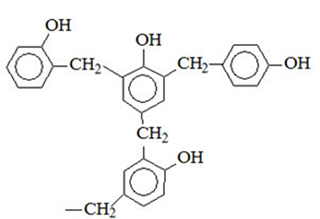 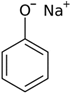                                                                                                                      .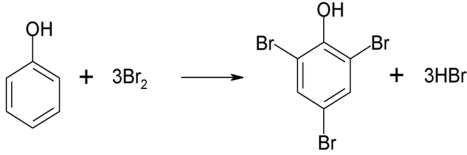                                                                                                     a                                                                                                                      f                    b                        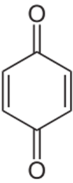 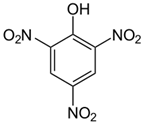 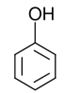 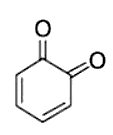                                           +  e                                       c                                                                                          d                                                                                           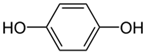 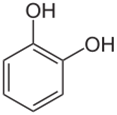                                                                                                                       +       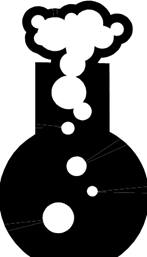 Obrázek:http://office.microsoft.com/cs-cz/Jméno:                                                                                   dějnázev děječinidlo, podmínkynázev hlavního produktu (homologická řada)adehydratacezvýšená teplota, katalyzátordiethylether                        (ethery)boxidace (slabší)např. dichroman draselný, manganistan draselný v neutrálním nebo zás. prostředí, zvýšená teplotaacetaldehyd (ethanal)     (aldehydy)cvznik alkoholátu (reakce s alk. kovy)sodíkethanolát sodný  (alkoholáty)dsilnější oxidacemanganistan draselný, vyšší teplota, průmyslově kyslík/katalyzátorkyselina octová (org.kyseliny)edehydratacekyselina sírová, vyšší teplotaethen                                   (alkeny)                         fmezimolekulární dehydratacedehydratační katalyzátor(průmyslově oxid hlinitý), vyšší teplotadiethylether                        (ethery)Typ reakceNázev produktua – reakce s NaOH   fenolát sodnýb – bromace do 3.stupně2,4,6-tribromfenolc – nitrace do 3. stupněkyselina pikrovád – slabá oxidacesměs pyrokatecholu a rezorcinolue – silná oxidacesměs 1,4 –benzochinonu a 1,2-benzochinonuf – kondenzace s formaldehydem fenoplasty